redação – atividade 1Com base na leitura dos textos motivadores seguintes e nos conhecimentos construídos ao longo de sua formação, redija um texto em norma padrão da língua portuguesa sobre o tema “Fake News, o mundo das falsas publicações”, apresentando proposta de conscientização social sobre a necessidade de investigar as fontes sobre publicações em redes sociais. Selecione, organize e relacione, de forma coerente e coesa, argumentos e fatos para defesa de seu ponto de vista.INSTRUÇÕES:  O rascunho da redação deve ser feito numa folha separada.  O texto definitivo deve ser escrito à tinta em até 30 linhas.   A redação não deve fugir ao tema.  A redação que apresentar cópias dos textos da Proposta de Redação terá o número de linhas copiadas desconsiderado para o efeito de correção.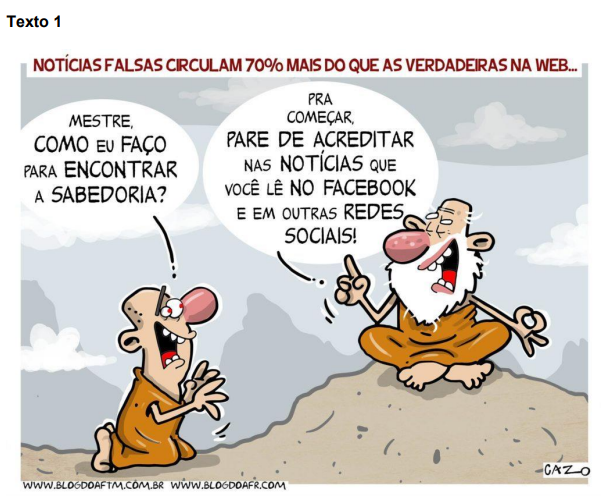 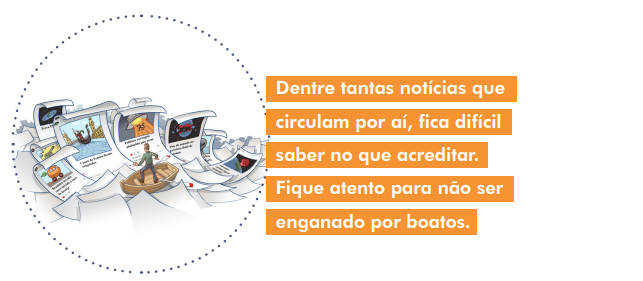 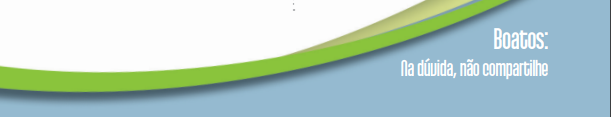 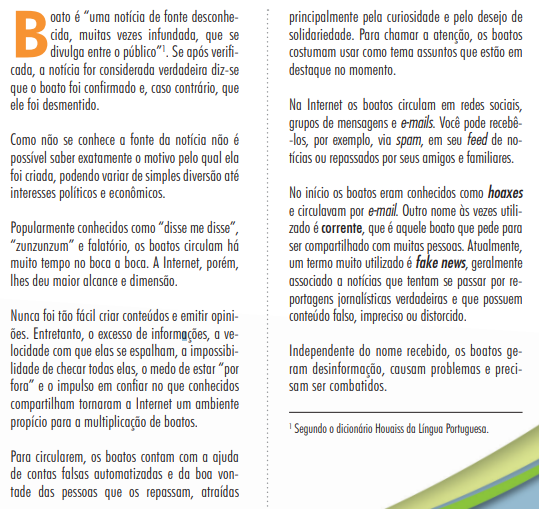 